Филиал Республиканского государственного предприятия на праве хозяйственного ведения «Казгидромет» Министерства экологии и природных ресурсов РК по г.Алматы и Алматинской области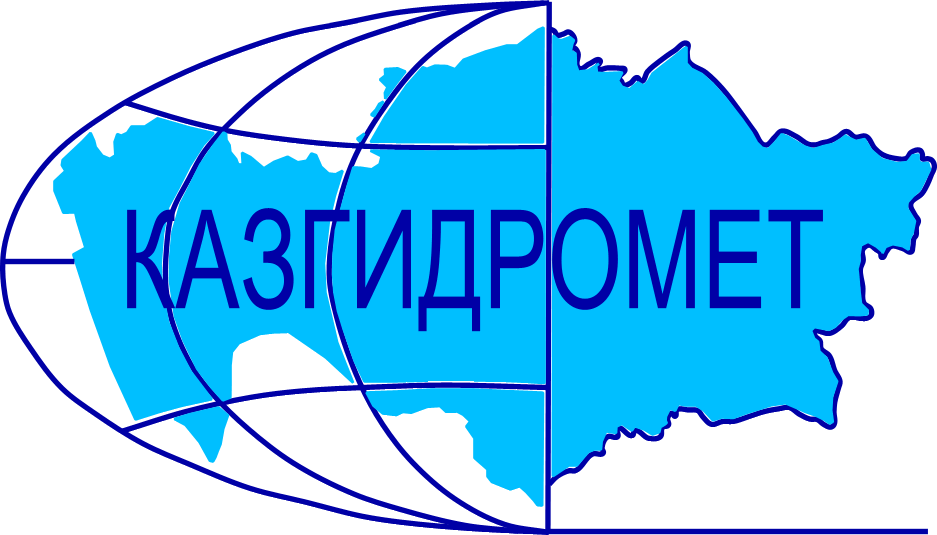 г.Алматы, проспект Абая, 32Ежедневный гидрологический бюллетень № 28Сведения о состоянии водных объектов г.Алматы и Алматинской области по данным гидрологического мониторинга на государственной сети наблюдений по состоянию на 8 час. 28 апреля 2024 годаСведения о водохранилищах Примечание: * - данные отсутствуютДиректор филиала             		                                                                           Т. КасымбекСоставил (а)/Исп.: Ә. БазарбайТел.: 87477566858Қазақстан Республикасы Экология және табиғи ресурстар министрлігінің «Қазгидромет» шаруашылық жүргізу құқығындағы республикалық кәсіпорнының Алматы қаласы және Алматы облысы бойынша филиалыАлматы қаласы, Абай, 32 даңғылы№ 28 Күнделікті гидрологиялық бюллетень Мемлекеттік бақылау желісіндегі гидрологиялық мониторинг деректері бойынша Алматы қаласы және Алматы  облысы су нысандарының 2024 жылғы 28 сәуірдегі сағат 8-гі  жай-күйі туралы мәліметтер. Су қоймалары бойынша мәліметтер Ескерту: * - мәліметтер жоқФилиал директоры		                                                                               Т. ҚасымбекЖасады/Орын.: Ә. БазарбайТел.: 87477566858Название гидрологического постаОпасный уровеньводы, смУровень воды, смИзменение уровня воды за сутки, ±смРасход воды, м³/секСостояние водного объектар.Иле-пристань Добын4903490530р.Иле-164 км выше Капшагайской ГЭС5004333491р.Иле-уроч.Капшагай5014000582р.Иле-с.Ушжарма3761880р.Иле-1 км ниже ответвления рук.Жидели328211121,3р.Иле-аул Жидели286145-55.24р.Иле-протока Суминка548409322.0р.Иле-16 км ниже истока2771752р.Иле-протока Ир256170183.5р.Киши Алматы-МС Мынжылки300река пересохлар.Киши Алматы-альпбаза «Туюксу»6265410р.Киши Алматы-ниже устья р.Сарысай29025801,13р.Киши Алматы-МП Медеу1361051р.Киши Алматы–г.Алматы2481891р.Батарейка-д/о «Просвещенец»98670р.Бутак-с.Бутак2872552р.Улкен Алматы-1,1 км выше озера Улкен Алматы3292931р.Улкен Алматы-2 км выше устья р.Проходной400267-51.56р.Кумбел-устье1198701,81р.Проходная-устье310273-11,12р.Терисбутак-устье2302130р.Каскелен-г.Каскелен337275-33,66р.Каскелен-устье2131371010.2р.Талгар-г.Талгар3301672р.Есик-г.Есик294185-1р.Турген-с.Таутурген1808961.93р.Узын Каргалы-п.Фабричный16010013.91р.Курты-Ленинский мост461272-65,78р.Шилик-выше вдхр.Бартогай424322119.2р.Шилик-с.Малыбай1866254.89р.Темирлик-с.Темирлик27119804,69р.Шарын-уроч.Сарытогай250138251.2р.Текес-с.Текес200133210,0р.Каркара-у выхода из гор256155217,9р.Баянкол-с.Баянкол18078-44.17р.Нарынкол-с.Нарынкол2501744вдхр.Капшагай-г.Капшагай115011410вдхр.Капшагай-МС Карашокы115011410оз.Улкен Алматы-на северном берегу10622050ледоставлёд потемнелНазваниеНПУНПУФактические данныеФактические данныеФактические данныеФактические данныеНазваниеУровеньводы, м БСОбъем, млн. м3Уровеньводы, м БСОбъем, млн. м3Приток, м3/сСброс,м3/сКапшагайское   вдхр.479,0018450478,8818290493582Гидрологиялық бекеттердің атауыСудың шектік деңгейі, смСу дең-гейі,смСу деңгейі-нің тәулік ішінде өзгеруі,± смСу шығыны,  м³/секМұз жағдайы және мұздың қалыңдығы, смІле өз.- Добын айлағы490 3490530Іле өз.- Қапшағай ГЭС 164 шқ  жоғары5004363491Іле өз.- Қапшағай шатқалы5014000582Іле өз.- Үшжарма ауылы3761880Іле өз.- Жиделі тармағынан 1 шқ төмен328212121,3Іле өз.- Жиделі ауылы286140-55.24Іле өз.- Суминка саласы548412322.0Іле өз.- Жиделі тармағынан 16 шқ төмен2771772Іле өз.- Ир сағасының тармағы 256171183.5Кіші Алматы өз.- Мыңжылқы МС300өзеннің суы тартылып қалдыКіші Алматы өз.- «Тұйықсу» альпбазасы6265410Кіші Алматы өз.- Сарысай өзенінің сағасынан төмен29025801,13Кіші Алматы өз.- Медеу МП1361061Кіші Алматы өз.- Алматы қаласы2481901Батарейка өз.- «Просвещенец» демалыс үйі98670Бұтақ өз.- Бұтақ ауылы2872572Үлкен Алматы өз.-Үлкен Алматы көлінен 1,1 шқ жоғары3292941Үлкен Алматы өз.- Проходная өзені сағасынан 2 шқ жоғары400262-51.56Күмбел өз.- сағасы1198701,81Проходная өз.- сағасы310272-11,12Терісбұтақ өз.- сағасы2302130Қаскелен өз.- Қаскелен қаласы337272-33,66Қаскелен өз.- сағасы2131471010.2Талғар өз.- Талғар қаласы3301692Есік өз.- Есік қаласы294184-1Түрген өз.- Таутүрген ауылы1809561.93Ұзын Қарғалы өз.- Фабричный ауылы16010113.91Күрті өз.- Ленин көпірі461266-65,78Шелек өз.- Бартоғай су қоймасынан жоғары424321119.2Шелек өз.- Малыбай ауылы1866754.89Темірлік өз.- Темірлік ауылы27119804,69Шарын өз.- Сарытоғай шатқалы250140251.2Текес өз.- Текес ауылы200135210,0Қарқара өз.- таудан шығар жер256153217,9Баянкөл өз.- Баянкөл ауылы18074-44.17Нарынкөл өз.- Нарынкөл ауылы2501784Қапшағай су қоймасы-Қапшағай қаласы115011410Қапшағай су қоймасы-Қарашоқы МС115011410Үлкен Алматы көлі-сол жағалауы10622050мұзқұрсаумұз қарайдыАтауы Қалыпты тірек деңгейіҚалыпты тірек деңгейіНақты деректерНақты деректерНақты деректерНақты деректерАтауы Су деңгейі,м  БЖКөлем,км3Су деңгейі,м  БЖКөлем,км3Нақты ағын,м3/сТөгім,м3/с Қапшағай су қоймасы479,0018450478,8818290493582